ПРОТОКОЛ № 47заседания Комитета по противодействию коррупции и легализации (отмыванию) доходов, полученных преступным путем, и финансированию терроризмаСаморегулируемой организации аудиторов Ассоциации «Содружество»г. Москва								«21» октября 2020г.Дата проведения: 21.10.2020 г.Форма проведения заседания: заочнаяПрисутствовали члены Комитета по противодействию коррупции и легализации (отмыванию) доходов, полученных преступным путем, и финансированию терроризма (далее - Комитет или Комитет по ПОД/ФТ):Бутовский В.В. - Председатель Комитета;Лащинина Екатерина Анатольевна- Заместитель председателя комитета;Ананьев Игорь Владимирович;Косакович Татьяна Владимировна;Романова Татьяна Юрьевна;Дмитрюк Артем Сергеевич;Прокудина Ольга Александровна.Итого в заседании участвуют 7 из 13 человек, что составляет 54 % голосов.Кворум для принятия решений имеется.Повестка заседания:Обсуждение запроса ООО «Центр независимых аудиторов» и проектов ответов.По вопросу В Комитет был направлен запрос ООО «Центр независимых аудиторов» относительно порядка определения бенефициаров.Членами Комитета были представлены два проекта ответа на данный запрос подготовленные Бутовским В.В. и Лащининой Е.А.Решили:Утвердить ответ, подготовленный Лащининой Е.А.Голосовали единогласно Председатель Комитета                                                                          Бутовский В.В.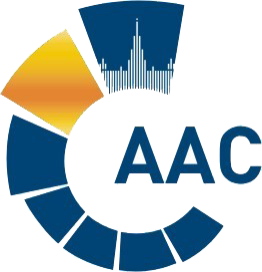 САМОРЕГУЛИРУЕМАЯ ОРГАНИЗАЦИЯ АУДИТОРОВАССОЦИАЦИЯ «СОДРУЖЕСТВО» 
член Международной Федерации Бухгалтеров (IFAC)(ОГРН 1097799010870, ИНН 7729440813, КПП 772901001) 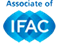 119192, г. Москва, Мичуринский проспект, дом 21, корпус 4. т: +7 (495) 734-22-22, ф: +7 (495) 734-04-22, www.auditor-sro.org, info@auditor-sro.org 